Департамент здравоохранения Ханты-Мансийского автономного округа - Югрыбюджетное учреждение Ханты-Мансийскогоавтономного округа - Югры«ОКРУЖНОЙ КЛИНИЧЕСКИЙЛЕЧЕБНО-РЕАБИЛИТАЦИОННЫЙ ЦЕНТР»ПРИКАЗоб утверждении перечня должностей с высоким риском коррупционныхпроявлений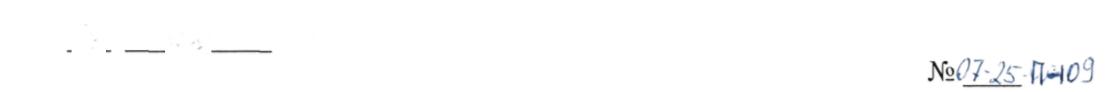 от « UL »     (2£_        2018 года г. Ханты-МансийскВ целях исполнения требований статьи 13.3 Федерального закона от 25.12.2008 № 273 - ФЗ «О противодействии коррупции», Закона Ханты-Мансийского автономного округа - Югры от 25.09.2008 г. № 86-оз (ред. от 29.03.2018 г.) «О мерах по противодействию коррупции в Ханты-Мансийском автономном округе - Югре», а также организации работы по предупреждению коррупции в бюджетном учреждении Ханты-Мансийского автономного округа - Югры «Окружной клинический лечебно-реабилитационный центр», приказываю:1.	Утвердить:1.1. Перечень должностей с высоким риском коррупционных проявлений в бюджетном учреждении Ханты-Мансийского автономного округа - Югры «Окружной клинический лечебно-реабилитационный центр» (Приложение № 1 к настоящему приказу);2.	Приказ вступает в силу с момента подписания.3.Контроль за исполнением приказа оставляю за собой.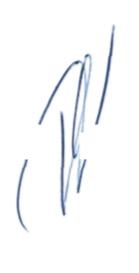 Главный врач	/     ]/	СВ. ЯковлевГлавный врачПриложение № 1 к приказу от «Л±»       Об     2018г. №Qfrl5-Q-{№Переченьдолжностей с высоким риском коррупционных проявлений вБУ «Окружной клинический лечебно-реабилитационный центр»Главный врачЗаместитель главного врача по организационно-методической работеЗаместитель главного врача по медицинской частиГлавная медицинская сестраГлавный бухгалтер, работники бухгалтерииРуководители структурных подразделенийЮрисконсультРуководитель контрактной службы.Зоны повышенного коррупционного рискаМинимизация коррупционных рисков либо их устранение в конкретных управленческих процессах реализации коррупционно-опасных функций1.	Минимизация коррупционных рисков либо их устранение достигается
различными методами: от реинжиниринга соответствующей коррупционно-
опасной функции до введения препятствий (ограничений), затрудняющих
реализацию коррупционных схем.2.	В этой связи, к данным мероприятиям можно отнести:-	перераспределение функций между структурными подразделениями внутри
учреждения;использование информационных технологий в качестве приоритетного направления для осуществления служебной деятельности (служебная корреспонденция);совершенствование механизма отбора должностных лиц для включения в состав комиссий, рабочих групп.3. В целях недопущения совершения должностными лицами коррупционных правонарушений или проявлений коррупционной направленности реализацию антикоррупционных мероприятий необходимо осуществлять на постоянной основе посредством:организации внутреннего контроля за исполнением должностными лицами своих обязанностей, основанного на механизме проверочных мероприятий. При этом проверочные мероприятия должны проводиться и на основании поступившей информации о коррупционных проявлениях, в том числе жалоб и обращений граждан и организаций, публикаций о фактах коррупционной деятельности должностных лиц в средствах массовой информации;использования средств видеонаблюдения и аудиозаписи в местах приема граждан и представителей организаций.№ п/пЗоны повышенного коррупционного рискаОписание зоны коррупционного риска1организация медицинской деятельности-использование своих служебных полномочий при решении личных вопросов,связанных с удовлетворениемматериальных потребностей должностноголица либо его родственников;-использование в личных или групповыхинтересах информации, полученной привыполнении служебных обязанностей, еслитакая информация не подлежитофициальному распространению2размещение заказов напоставку товаров,выполнение работ иоказание услуг-отказ от проведения мониторинга цен натовары и услуги;-предоставление заведомо ложных сведенийо проведении мониторинга цен на товары иуслуги; -размещение заказов ответственным лицомна поставку товаров и оказание услуг из ограниченного числа поставщиков именно втой организации, руководителем отдела продаж которой является его родственник.3регистрация имущества иведение баз данныхимущества-несвоевременная постановка нарегистрационный учёт имущества;-умышленно досрочное списаниематериальных средств и расходныхматериалов с регистрационного учёта;-отсутствие регулярного контроля наличияи сохранности имущества4принятие на работу сотрудника-предоставление не предусмотренныхзаконом преимуществ (протекционизм,семейственность) для поступления наработу5обращения юридических, физических лиц-требование от физических и юридическихлиц информации, предоставление которойне предусмотрено действующимзаконодательством;-нарушение установленного порядкарассмотрения обращений граждан,организацийбвзаимоотношения свышестоящимидолжностными лицами-дарение подарков и оказание не служебныхуслуг вышестоящим должностным лицам,за исключением символических знаковвнимания, протокольных мероприятий7составление, заполнениедокументов, справок,отчетности-искажение, сокрытие или предоставление заведомо ложных сведений в отчётныхдокументах, справках гражданам,являющихся существенным элементомслужебной деятельности8работа со служебной информацией, документами-попытка несанкционированного доступа к информационным ресурсам9проведение аттестации медицинских сотрудников-необъективная оценка деятельностиработников, завышение результативноститруда10оплата труда-оплата рабочего времени в полном объёмев случае, когда сотрудник фактическиотсутствовал на рабочем месте11предоставлениемедицинских услуг завознаграждение,- получение денежного вознаграждения(взятка, подкуп) лицом, обязаннымоказывать услугу в соответствии со своимислужебными обязанностями